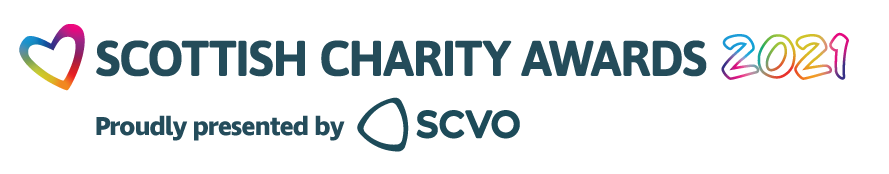 Employee of the YearSponsored byPlease complete this form and email it to awards@scvo.org.uk by 5pm on Friday 14 May 2021.Employee of the YearScottish charities, social enterprises and voluntary organisations are full of inspiring individuals and leaders who help transform our society day in and day out.If you know an exceptional and influential person who demonstrates outstanding dedication to a charity or cause, then they could be named the Employee of the year 2021.This award recognises an employee who has worked tirelessly to make a significant difference to one or more organisations or causes. We are happy to receive applications covering a breadth of work over a number of years. In particular, we'd like to hear about activity that has taken place between 1 January 2020 and 31 March 2021 and how your employee has adapted and responded to change throughout the pandemic. This is your chance to nominate anyone, from the most junior member of staff to a retiring chief executive. General entry criteriaEntry is open to all types of voluntary organisations, including registered charities, social enterprises and campaigning groups. For the purposes of this entry form, the word ‘organisation’ has been used to summarise these different bodies.The underlying aim of the Scottish Charity Awards is simply to recognise excellence. Each submission must indicate clearly to the judges the nature and scope of the challenge(s) faced. The judges will be looking for examples of excellent work with evidence of effective strategies, which are supported by hard facts to demonstrate impact.Judges will also be looking for creative and innovative approaches, how the employee has made a significant difference and the impact they have achieved which may include case studies and/or testimonials.Entries will be judged by an independent panel. The judges assess each application according to its objectives. Any judge who has prior knowledge or been involved with an employee is not allowed to vote for that entry or lobby the other judges.  Up to six finalists will be short listed in each category. This year's awards will take place on Friday 1 October. More details on the format of the ceremony will be announced over the coming months.Name of employee: 
Address of employee:Email of employee:					Telephone number of employee: Name of nominator: 
Address of nominator:Email of nominator:				Telephone number of nominator: Please tell us if you have previously applied to the Scottish Charity Awards, and if so what year/s and in what category. Please also state any other awards or recognition you have won in the past year.Please complete the below 5 sections. You have a maximum word count per section and you should address all of these areas. Longer entries will be disqualified.Tell us a bit about your employees involvement with an organisation(s) 
e.g. brief details of their role and the length of time they have been involved 
(100 words max).Complete the following in no more than 200 words:Our nominee is Employee of the year because…Complete the following summary in no more than 200 words:We like stories. Tell us about a specific moment or incident that sums up your nominee.Complete the following in no more than 200 words:What drives and motivates your employee?
Complete the following in no more than 300 words:How have their efforts made a positive difference? How did they respond and adapt to change over the past year?Complete the following in no more than 200 words:Is there anything else that makes your nominee exceptional or unique?You may also provide no more than two pieces of supporting evidence which can include videos, adverts, leaflets or web links. Please note supporting evidence is additional information that may not be fully considered by the judges.Declaration: I have read the attached and confirm that this work:  focuses in the period from 1 January 2020 to 31 March 2021   meets the brief and objectives set by my organisation for the activity described in this submissionPlease check boxes above to confirm.Signature: 						Date:	Please also include the name and address of one independent person that can verify your entry. This should be someone from outside your organisation who has worked with you or has been impacted by your organisation and work.Name:
Job title:Contact telephone number: 			Email address:	Key dates14 May 2021, 5pm
Closing date for applications.25 June 2021
Finalists will be notified, asked to submit additional information such as photographs and quotes.13 August 2021
Announcement of finalists on our website, to the media and the wider sector. People’s Choice public vote opens for all finalist applications. 27 August 2021
People’s Choice public vote closes.September 2021 
Finalist webinars – All finalists in each category will be invited to participate in a webinar.Friday 1 October 2021
Awards ceremony and dinner where we’ll be announcing the winners.